DRAFT PROGRAMME OF ACTIVITIES  Saturday 25th January,  2014 Sunday 26th  January, 2014 Monday 27th January, 2014Tuesday 28th January, 2014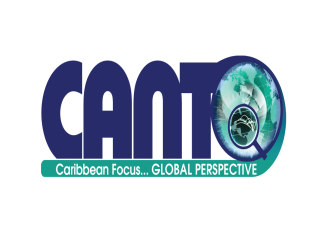 30th Annual General Meeting “Strategic Alliances for Sustainable Broadband Development”25th to 28th January, 2014Half Moon Hotel Rose Hall, Montego Bay, JamaicaCo-hosted by: LIMETimeEvent1:00 pm  – 5:00 pm Lobby Area 1st Floor, Westmoreland RMREGISTRATION/CANTO SECRETARIAT10:00 am – 5:00 pmSt. Elizabeth121st Board of Directors Meeting TimeEvent8:00 am – 4:00 pmLobby AreaREGISTRATION/CANTO SECRETARIAT 9:00 am – 10:00 amSt. ElizabethRegulations and Emerging Technologies Committee Meeting10:00 am  – 11:00 amManchesterFinancial Advisory Committee Meeting10.00 am –11:00 amHanoverDisaster Recovery Planning Committee Meeting11.00 am – 12:00 pm St. ElizabethMarketing and Communications Committee Meeting9.00 am  – 10:00 amHanoverHuman Resource Committee Meeting12:00 pm  – 1:00 pmSt. ElizabethCorporate Social Responsibility Committee Meeting2:00 pm – 3:00 pmSt. ElizabethCommittee Chairs Presentation to BOARD OF DIRECTORS 5:30 pm – 7:00 pmTrelawnyOpening CeremonyMaster of Ceremonies: Flag ShowOpening Prayer – National Anthem – CANTO Song Welcome Remarks:  Mr. Garfield Sinclair, Chief Executive Officer, LIME, JamaicaOpening Remarks: Ms. Regenie Fräser,  Sec Gen, CANTOChairman Remarks: Mr. Dirk Currie, Chairman, CANTO Board of Directors Feature Address: Minister of State in the Ministry of Science, Technology, Energy and Mining, Jamaica,  Minister Julian RobinsonCultural presentation Vote of Thanks: Mrs. Karen Bevans, Vice Chair, CANTOGroup Photo Session7:00 pm  - 9:00 pmCOCKTAIL RECEPTIONSponsored By: LIMETimeEventLocation9:00 am – 9:05 amTrelawnyAnnual General Meeting Proceedings 30th  Annual General Meeting Opening
Mr. Dirk Currie, CANTO Chairman                                                                                                                                                             9:05 am – 9:10 amConfirmation of Minutes of the 29th   AGM9:10am – 9:20 amMatters Arising from the 29th  AGM Minutes9:20 am – 9:50 amPresentation of Committee ReportsDisaster Recovery Planning  – Mr. Angus SteeleFinancial Advisory – Mrs. Helma EtnelMarketing and Communications – Mr. Julian WilkinsHuman Resources  - Mr. Linus Rogers Regulations and Emerging Technologies – Mrs. Melesia Sutherland – CampbellCorporate Social Responsibility – Mr. Julian Wilkins 9:50 am – 10:00 amSecretariat Report 2013Ms. Regenie Fräser, Secretary General, CANTO10:00 am – 10:15 amPresentation of CANTO IDB Broadband Infrastructure Inventory and Public Awareness in the Caribbean (BIIPAC) Project Ms. Ayanna Samuels, BIIPAC Regional Coordinator10:15 am – 10:30 amCOFFEE BREAK10:30 am – 10:40 amChairman’s Report 2013Mr. Dirk Currie, CANTO Chairman10:40 am – 10: 50 amPresentation of Audited Financial Statements for the year ended 2012/2013:Mr. Davidson CharlesTreasurer, Board of Directors 10:50 am – 11:00 amResolution to Adopt the Audited Financial Statements for the year ended 2012/2013Mr. Jimmy Rodrigues, Finance and Administration Manager, CANTO11: 00 am – 11:10 amResolution to Appoint Auditors 2013/2014Mr. Davidson CharlesTreasurer, Board of Directors11:10 am – 11:30 am Presentation of the 2013/2014 BudgetMr. Davidson CharlesTreasurer, Board of Directors11:30 am – 12:00 pm Election of Officers12:00 – 1:00 pmLUNCH1:00 pm – 3:00 pmTechnology Trends and its Impact on Caribbean OperatorsKeynote: Technology Trends: Implications for Telecom Networks and Business Models - Andrés Amaz, Executive Director of Advanced Technology Policy, Cisco Owen Field, IlluminatClearskyMoreMagic Walton Press3:00 pm – 3:15:00 pmCOFFEE BREAK3:15 pm – 5:00 pmFinancing Broadband Infrastructure in the Caribbean Dialogue on opportunities for Financing Broadband Infrastructure  CANTO; IDB; CDB; Caribbean ICT Ministers (invited); operators; regulators; suppliers; Scotia Bank; Royal Bank of Canada; TimeEventEventLocation8:00 am  – :9:30 amTrelawny “Pardon the e-Waste Interruption!”Creating an Enabling Environment for the sound management of e-Waste in the Caribbean RegionMs. Jonelle René JonesResearch AnalystBasel Convention Regional Centre for Training andTechnology Transfer for the Caribbean Region“Pardon the e-Waste Interruption!”Creating an Enabling Environment for the sound management of e-Waste in the Caribbean RegionMs. Jonelle René JonesResearch AnalystBasel Convention Regional Centre for Training andTechnology Transfer for the Caribbean Region9:30 am – 11:00 pmAmericas Spectrum IssuesImpact on Caribbean Operators - Melesia Sutherland Campbell, LIME, Jamaica Report on Spectrum Planning and Management (SPM) Project Meeting – Andrew Gorton, Digicel, Jamaica CITEL Representative (invited)Americas Spectrum IssuesImpact on Caribbean Operators - Melesia Sutherland Campbell, LIME, Jamaica Report on Spectrum Planning and Management (SPM) Project Meeting – Andrew Gorton, Digicel, Jamaica CITEL Representative (invited)11:00 am  - 11:15 pmBRUNCH BUFFET  BRUNCH BUFFET  11:15 pm – 2:00 pmA look into the future of CANTO Voice of the Secretariat: Three Decades of CANTO.Members Voices: How can we serve you?What’s Next: The Future of CANTO? Julian Wilkins, CANTO Director,Karen Bevans, CANTO Vice Chair,Dirk Currie, CANTO Chair A look into the future of CANTO Voice of the Secretariat: Three Decades of CANTO.Members Voices: How can we serve you?What’s Next: The Future of CANTO? Julian Wilkins, CANTO Director,Karen Bevans, CANTO Vice Chair,Dirk Currie, CANTO Chair 2:00 pm – 2:15 pmAnnouncement of Host and venue for 2015 AGM Regenie Fräser, Secretary General, CANTOAnnouncement of Host and venue for 2015 AGM Regenie Fräser, Secretary General, CANTO7:00 pm – 9:00 pm7:00 pm – 9:00 pmCOCKTAIL RECEPTION